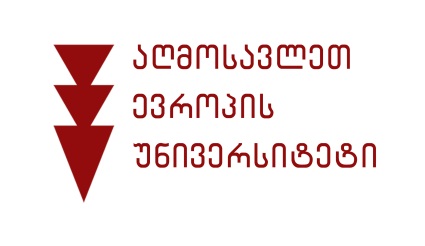 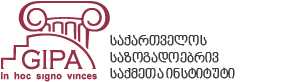 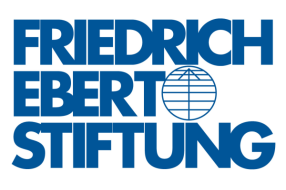 საერთაშორისო სტუდენტური სამეცნიერო კონფერენცია’’ევროინტეგრაციის აქტუალური საკითხები’’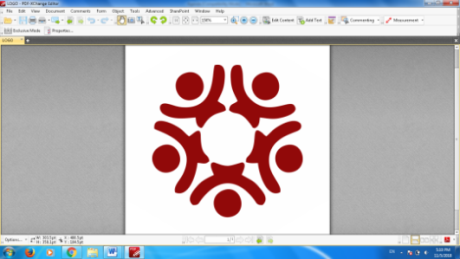 17 ნოემბერი, 2018 წ. 11.00 – 17.00’’Museum Hotel’’, მის: ვახტანგ ორბელიანის ქ. 10კონფერენციის სამუშაო ენა - ქართული, ინგლისურიდღის წესრიგი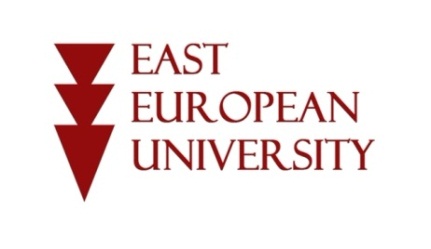 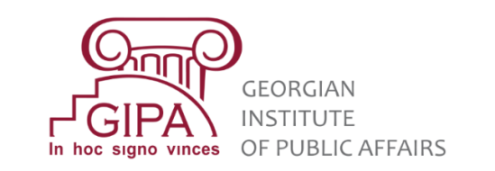 International Students’ Scientific Conference’’Actual Issues of European Integration’’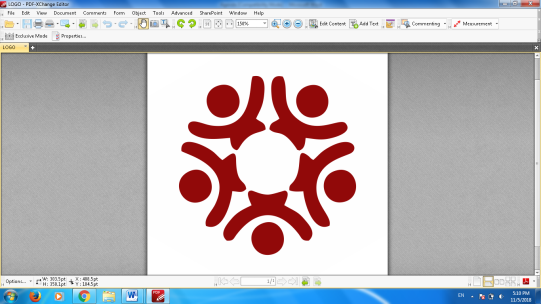 November 17, 2018 11.00 - 17.00 ’’Museum Hotel’’, Address: Vakhtang Orbeliani str. 10Conference working language – Georgian, EnglishAgenda10.00  - 11.00                  რეგისტრაცია და მიღება/ყავა, ჩაირეგისტრაცია და მიღება/ყავა, ჩაირეგისტრაცია და მიღება/ყავა, ჩაი11.00 - 11.25             კონფერენციის გახსნა:შალვა მაჭავარიანი,აღმოსავლეთ ევროპის უნივერსიტეტის ვიცე-რექტორი სამეცნიერო დარგში, კონფერენციის საორგანიზაციო ჯგუფის ხელმძღვანელიმისალმება: დავით ჩერქეზიშვილი,აღმოსავლეთ ევროპის უნივერსიტეტის რექტორი; მარინე იოსელიანი,საქართველოს საზოგადოებრივ საქმეთა ინსტიტუტის რექტორი; ფელიქს ჰეტი,ფრიდრიხ ებერტის ფონდის სამხრეთ კავკასიის წარმომადგენლობის დირექტორი;გიორგი ვაშაკიძე, საქართველოს განათლების, მეცნიერების, კულტურისა და სპორტის სამინისტროს სსიპ განათლების ხარისხის განვითარების ეროვნული ცენტრის დირექტორი;ავთანდილ კასრაძე, საქართველოს ეკონომიკისა და მდგრადი განვითარების სამინისტროს საქართველოს ინოვაციებისა და ტექნოლოგიების სააგენტოს თავმჯდომარის მოადგილე;ელიკო წიკლაური-ლამიჩი, გერმანიის ფრაიბურგის მაქს პლანკის სახელობის საზღვარგარეთის ქვეყნებისა და საერთაშორისო სისხლის სამართლის ინსტიტუტის ხელმძღვანელი, პროფესორი;თამარ მახარობლიძე,საქართველოს იუსტიციის სამინისტრო, სამართალშემოქმედების დეპარტამენტი. კონფერენციის გახსნა:შალვა მაჭავარიანი,აღმოსავლეთ ევროპის უნივერსიტეტის ვიცე-რექტორი სამეცნიერო დარგში, კონფერენციის საორგანიზაციო ჯგუფის ხელმძღვანელიმისალმება: დავით ჩერქეზიშვილი,აღმოსავლეთ ევროპის უნივერსიტეტის რექტორი; მარინე იოსელიანი,საქართველოს საზოგადოებრივ საქმეთა ინსტიტუტის რექტორი; ფელიქს ჰეტი,ფრიდრიხ ებერტის ფონდის სამხრეთ კავკასიის წარმომადგენლობის დირექტორი;გიორგი ვაშაკიძე, საქართველოს განათლების, მეცნიერების, კულტურისა და სპორტის სამინისტროს სსიპ განათლების ხარისხის განვითარების ეროვნული ცენტრის დირექტორი;ავთანდილ კასრაძე, საქართველოს ეკონომიკისა და მდგრადი განვითარების სამინისტროს საქართველოს ინოვაციებისა და ტექნოლოგიების სააგენტოს თავმჯდომარის მოადგილე;ელიკო წიკლაური-ლამიჩი, გერმანიის ფრაიბურგის მაქს პლანკის სახელობის საზღვარგარეთის ქვეყნებისა და საერთაშორისო სისხლის სამართლის ინსტიტუტის ხელმძღვანელი, პროფესორი;თამარ მახარობლიძე,საქართველოს იუსტიციის სამინისტრო, სამართალშემოქმედების დეპარტამენტი. კონფერენციის გახსნა:შალვა მაჭავარიანი,აღმოსავლეთ ევროპის უნივერსიტეტის ვიცე-რექტორი სამეცნიერო დარგში, კონფერენციის საორგანიზაციო ჯგუფის ხელმძღვანელიმისალმება: დავით ჩერქეზიშვილი,აღმოსავლეთ ევროპის უნივერსიტეტის რექტორი; მარინე იოსელიანი,საქართველოს საზოგადოებრივ საქმეთა ინსტიტუტის რექტორი; ფელიქს ჰეტი,ფრიდრიხ ებერტის ფონდის სამხრეთ კავკასიის წარმომადგენლობის დირექტორი;გიორგი ვაშაკიძე, საქართველოს განათლების, მეცნიერების, კულტურისა და სპორტის სამინისტროს სსიპ განათლების ხარისხის განვითარების ეროვნული ცენტრის დირექტორი;ავთანდილ კასრაძე, საქართველოს ეკონომიკისა და მდგრადი განვითარების სამინისტროს საქართველოს ინოვაციებისა და ტექნოლოგიების სააგენტოს თავმჯდომარის მოადგილე;ელიკო წიკლაური-ლამიჩი, გერმანიის ფრაიბურგის მაქს პლანკის სახელობის საზღვარგარეთის ქვეყნებისა და საერთაშორისო სისხლის სამართლის ინსტიტუტის ხელმძღვანელი, პროფესორი;თამარ მახარობლიძე,საქართველოს იუსტიციის სამინისტრო, სამართალშემოქმედების დეპარტამენტი. 11.25  - 11.30                 კონფერენციის მონაწილეთა და დამსწრეთათვის კონფერენციის დღის წესრიგის გაცნობა:  თათია ღერკენაშვილი,                   კონფერენციის კოორდინატორიკონფერენციის მონაწილეთა და დამსწრეთათვის კონფერენციის დღის წესრიგის გაცნობა:  თათია ღერკენაშვილი,                   კონფერენციის კოორდინატორიკონფერენციის მონაწილეთა და დამსწრეთათვის კონფერენციის დღის წესრიგის გაცნობა:  თათია ღერკენაშვილი,                   კონფერენციის კოორდინატორიკონფერენციის სამუშაო ნაწილიკონფერენციის სამუშაო ნაწილიკონფერენციის სამუშაო ნაწილიკონფერენციის სამუშაო ნაწილისექცია: საჯარო მმართველობა, ევროპის საჯარო და სისხლის სამართალი მოდერატორები:ბერნდ თომას ჰაინრიხი,  ებერჰარდ-კარლს ტუბინგენის უნივერსიტეტის (გერმანიის ფედერაციული რესპუბლიკა) სისხლის სამართლის დოქტორინანა მაჭარაშვილი, საქართველოს საზოგადოებრივ საქმეთა ინსტიტუტის (ჯიპა) მმართველობის სკოლის პროფესორი, პოლიტიკის მეცნიერებათა დოქტორისექცია: საჯარო მმართველობა, ევროპის საჯარო და სისხლის სამართალი მოდერატორები:ბერნდ თომას ჰაინრიხი,  ებერჰარდ-კარლს ტუბინგენის უნივერსიტეტის (გერმანიის ფედერაციული რესპუბლიკა) სისხლის სამართლის დოქტორინანა მაჭარაშვილი, საქართველოს საზოგადოებრივ საქმეთა ინსტიტუტის (ჯიპა) მმართველობის სკოლის პროფესორი, პოლიტიკის მეცნიერებათა დოქტორისექცია: საჯარო მმართველობა, ევროპის საჯარო და სისხლის სამართალი მოდერატორები:ბერნდ თომას ჰაინრიხი,  ებერჰარდ-კარლს ტუბინგენის უნივერსიტეტის (გერმანიის ფედერაციული რესპუბლიკა) სისხლის სამართლის დოქტორინანა მაჭარაშვილი, საქართველოს საზოგადოებრივ საქმეთა ინსტიტუტის (ჯიპა) მმართველობის სკოლის პროფესორი, პოლიტიკის მეცნიერებათა დოქტორისექცია: საჯარო მმართველობა, ევროპის საჯარო და სისხლის სამართალი მოდერატორები:ბერნდ თომას ჰაინრიხი,  ებერჰარდ-კარლს ტუბინგენის უნივერსიტეტის (გერმანიის ფედერაციული რესპუბლიკა) სისხლის სამართლის დოქტორინანა მაჭარაშვილი, საქართველოს საზოგადოებრივ საქმეთა ინსტიტუტის (ჯიპა) მმართველობის სკოლის პროფესორი, პოლიტიკის მეცნიერებათა დოქტორი11.30 -11.50ქეთევან ზაქარეიშვილიმოხსენება:აღმოსავლეთ ევროპის უნივერსიტეტი, დოქტორანტიხელშეკრულების სტანდარტული პირობებისა და მომხმარებელთა უფლებების ურთიერთმიმართება, გამოწვევა ევროინტეგრაციის გზაზე აღმოსავლეთ ევროპის უნივერსიტეტი, დოქტორანტიხელშეკრულების სტანდარტული პირობებისა და მომხმარებელთა უფლებების ურთიერთმიმართება, გამოწვევა ევროინტეგრაციის გზაზე 11.50 - 12.10                ლევან გორელაშვილი მოხსენება: აღმოსავლეთ ევროპის უნივერსიტეტი, დოქტორანტიელექტრონული სახელშეკრულებო ურთიერთიბები, საკითხის აქტუალობააღმოსავლეთ ევროპის უნივერსიტეტი, დოქტორანტიელექტრონული სახელშეკრულებო ურთიერთიბები, საკითხის აქტუალობა12.10 - 12.30                 სანდრა ბაუხიმოხსენება:ებერჰარდ-კარლს ტუბინგენის უნივერსიტეტი, დოქტორანტიინტეგრაცია კონსტიტუციის მეშვეობით ებერჰარდ-კარლს ტუბინგენის უნივერსიტეტი, დოქტორანტიინტეგრაცია კონსტიტუციის მეშვეობით 12.30 - 12.50                 ჯოჰან სანდენითანა ავტორი: ნინო ჩალაური მოხსენება:სოდერტორნის უნივერსიტეტი (შვედეთი), დოქტორანტი საქართველოს საზოგადოებრივ საქმეთა ინსტიტუტი, მაგისტრანტისაჯარო და კერძო ინტერესების დაპირისპირება აღსრულების ჭრილშისოდერტორნის უნივერსიტეტი (შვედეთი), დოქტორანტი საქართველოს საზოგადოებრივ საქმეთა ინსტიტუტი, მაგისტრანტისაჯარო და კერძო ინტერესების დაპირისპირება აღსრულების ჭრილში12.50 -14.00სადილისადილისადილი14.00 - 14.20                ანუშ ჰაკობიანიმოხსენება: რუსულ-სომხური უნივერსიტეტი (ერევანი), დოქტორანტიკორუფციასთან ბრძოლა: ახალი პერსპექტივები სომხეთის სისხლის სამართლის ახალი კოდექსის ჭრილშირუსულ-სომხური უნივერსიტეტი (ერევანი), დოქტორანტიკორუფციასთან ბრძოლა: ახალი პერსპექტივები სომხეთის სისხლის სამართლის ახალი კოდექსის ჭრილში14.20 -14.40              ზურაბ კახეთელიძემოხსენება:აღმოსავლეთ ევროპის უნივერსიტეტი, დოქტორანტიპირადი ცხოვრების ხელშეუხებლობა და ფარული საგამოძიებო მოქმედებებიაღმოსავლეთ ევროპის უნივერსიტეტი, დოქტორანტიპირადი ცხოვრების ხელშეუხებლობა და ფარული საგამოძიებო მოქმედებები14.40 - 15.00                  ნიკა აბრამიშვილიმოხსენება:აღმოსავლეთ ევროპის უნივერსიტეტი, დოქტორანტიმსჯავრდებულთა შეფასება, საშიშროების რისკების შესაბამისად პენიტენციურ სისტემაშიაღმოსავლეთ ევროპის უნივერსიტეტი, დოქტორანტიმსჯავრდებულთა შეფასება, საშიშროების რისკების შესაბამისად პენიტენციურ სისტემაში15.00 - 15.20ანა ფერაძე მოხსენება:აღმოსავლეთ ევროპის უნივერსიტეტი, დოქტორანტიუსაფრთხოების ზოგიერთი ღონისძიებების გამოყენება პენიტენციურ სისტემაშიაღმოსავლეთ ევროპის უნივერსიტეტი, დოქტორანტიუსაფრთხოების ზოგიერთი ღონისძიებების გამოყენება პენიტენციურ სისტემაში15.40 -16.00შესვენება, ყავა/ჩაიშესვენება, ყავა/ჩაიშესვენება, ყავა/ჩაისექცია: ეკონომიკა და ინოვაციებიმოდერატორი: გიორგი ღაღანიძე, ივანე ჯავახიშვილის სახელობის თბილისის სახელმწიფო უნივერსიტეტი, პროფესორი, ეკონომიკის დოქტორისექცია: ეკონომიკა და ინოვაციებიმოდერატორი: გიორგი ღაღანიძე, ივანე ჯავახიშვილის სახელობის თბილისის სახელმწიფო უნივერსიტეტი, პროფესორი, ეკონომიკის დოქტორისექცია: ეკონომიკა და ინოვაციებიმოდერატორი: გიორგი ღაღანიძე, ივანე ჯავახიშვილის სახელობის თბილისის სახელმწიფო უნივერსიტეტი, პროფესორი, ეკონომიკის დოქტორისექცია: ეკონომიკა და ინოვაციებიმოდერატორი: გიორგი ღაღანიძე, ივანე ჯავახიშვილის სახელობის თბილისის სახელმწიფო უნივერსიტეტი, პროფესორი, ეკონომიკის დოქტორი11.30 -11.50ვახტანგ ჭარაიამოხსენება: ვახტანგ ჭარაიამოხსენება: ივანე ჯავახიშვილის სახელობის თბილისის სახელმწიფო უნივერსიტეტი, დოქტორიტრანს ნაციონალური კორპორაციების მოტივაციები და გავლენა საქართველოს ეკონომიკაზე პირდაპირი უცხოური ინვესტიციების მეშვეობით11.50 - 12.10                ნინო მაჭავარიანი, თანა ავტორი: მედეა ზურაბიშვილიმოხსენება:ნინო მაჭავარიანი, თანა ავტორი: მედეა ზურაბიშვილიმოხსენება:კავკასიის უნივერსიტეტი, დოქტორანტიკავკასიის უნივერსიტეტი, დოქტორანტისტუდენტების დაზღვევა საქართველოში-გამოწვევები და შესაძლებლობები 12.10 - 12.30                 თინათინ მამესწარაშვილიმოხსენება:თინათინ მამესწარაშვილიმოხსენება:აღმოსავლეთ ევროპის უნივერსიტეტი, დოქტორანტისაქართველოს პერსპექტივები ევროკავშირის ბაზარზე12.30 - 12.50                 ნინო ტალიკაძემოხსენება:ნინო ტალიკაძემოხსენება:ივანე ჯავახიშვილის სახელობის თბილისის სახელმწიფო უნივერსიტეტი, დოქტორანტიევროკავშირი-საქართველო ასოცირების შეთანხმების მოთხოვნები სურსათის უვნებლობის შესახებ12.50 -14.00სადილისადილისადილი14.00 - 14.20                ოლიანა სულამოხსენება:ოლიანა სულამოხსენება:ესტონეთის ბიზნესის სკოლა (ტალინი), დოქტორანტიახალგაზრდა ონლაინ სოციალური ქსელების განვითარება და მზაობა მეწარმეობასა და ევროპის მცირე ქვეყნებში14.20 - 14.40                  თათია ღერკენაშვილიმოხსენება:თათია ღერკენაშვილიმოხსენება:აღმოსავლეთ ევროპის უნივერსიტეტი, დოქტორანტიორგანიზაციაში კომფორტული საორგანიზაციო გარემოს შექმნის ძირითადი პირობები 14.40 - 15.00მარინა ავერკინამოხსენება:მარინა ავერკინამოხსენება:ესტონეთის ბიზნესის სკოლა (ტალინი), ოსტროჰის აკადემიის ეროვნული უნივერსიტეტი, დოქტორანტიგადაწყვეტილების მხარდაჭერის სისტემა საჯარო და კერძო კომპანიებში 15.00 - 15.20                  თამარ აბზიანიძემოხსენება:თამარ აბზიანიძემოხსენება:საქართველოს საზოგადოებრივ საქმეთა ინსტიტუტი (ჯიპა), დოქტორანტიბიზნესის გამჭირვალეობის და კორპორაციული პასუხისმგებლობის გაზრდა,  როგორც ევროინტეგრაციის ერთ-ერთი პრიორიტეტული მიმართულება 15.20-15.40თეიმურაზ ალავიძემოხსენება:თეიმურაზ ალავიძემოხსენება:აღმოსავლეთ ევროპის უნივერსიტეტი, დოქტორანტიუცხოური ინვესტიციები ქარვითარებულ ქვეყანაში, აგრობიზნესის საკითხები, პოლიტიკური გავლენა და საერთაშორისო გამოხმაურება15.40 -16.00შესვენება, ყავა/ჩაიშესვენება, ყავა/ჩაიშესვენება, ყავა/ჩაი16.00 - 17.00კონფერენციის შედეგების შეჯამება, საუკეთესო ავტორების დაჯილდოების ცერემონიალი, კონფერენციის დახურვაკონფერენციის შედეგების შეჯამება, საუკეთესო ავტორების დაჯილდოების ცერემონიალი, კონფერენციის დახურვაკონფერენციის შედეგების შეჯამება, საუკეთესო ავტორების დაჯილდოების ცერემონიალი, კონფერენციის დახურვა18.00საღამოს წვეულებასაღამოს წვეულებასაღამოს წვეულება10.00 - 11.00                  Registration and Reception/Coffee, TeaRegistration and Reception/Coffee, TeaRegistration and Reception/Coffee, Tea11.00 - 11.25             Opening of the conference: Shalva Machavariani,Vice-rector in science affairs, conference organizing group head, East European University Welcome speeches: David Cherkezishvili,Rector, East European University;Marine Ioseliani,Rector, Georgian Institute of Public Affairs;Felix Hett,Director, FES South Caucasus;  Giorgi Vashakidze, Director, Ministry of Education, Science, Culture and Sport of Georgia, LEPL National Center for Educational Quality Enhancement;Avtandil Kasradze, Deputy Chairman, Georgia’s Innovation and Technology Agency (GITA) of Ministry of Economy and Sustainable Development of Georgia;Eliko Tsiklauri-Lammich,Head, Max Planck Institute for Foreign and International Criminal Law, Freiburg, Germany; Professor, Dr.;Tamar Makharoblidze,Ministry of Justice of Georgia, Legal Drafting Department. Opening of the conference: Shalva Machavariani,Vice-rector in science affairs, conference organizing group head, East European University Welcome speeches: David Cherkezishvili,Rector, East European University;Marine Ioseliani,Rector, Georgian Institute of Public Affairs;Felix Hett,Director, FES South Caucasus;  Giorgi Vashakidze, Director, Ministry of Education, Science, Culture and Sport of Georgia, LEPL National Center for Educational Quality Enhancement;Avtandil Kasradze, Deputy Chairman, Georgia’s Innovation and Technology Agency (GITA) of Ministry of Economy and Sustainable Development of Georgia;Eliko Tsiklauri-Lammich,Head, Max Planck Institute for Foreign and International Criminal Law, Freiburg, Germany; Professor, Dr.;Tamar Makharoblidze,Ministry of Justice of Georgia, Legal Drafting Department. Opening of the conference: Shalva Machavariani,Vice-rector in science affairs, conference organizing group head, East European University Welcome speeches: David Cherkezishvili,Rector, East European University;Marine Ioseliani,Rector, Georgian Institute of Public Affairs;Felix Hett,Director, FES South Caucasus;  Giorgi Vashakidze, Director, Ministry of Education, Science, Culture and Sport of Georgia, LEPL National Center for Educational Quality Enhancement;Avtandil Kasradze, Deputy Chairman, Georgia’s Innovation and Technology Agency (GITA) of Ministry of Economy and Sustainable Development of Georgia;Eliko Tsiklauri-Lammich,Head, Max Planck Institute for Foreign and International Criminal Law, Freiburg, Germany; Professor, Dr.;Tamar Makharoblidze,Ministry of Justice of Georgia, Legal Drafting Department. 11.25 - 11.30                 Introducing conference agenda to the conference attendees and participants: Tatia Gherkenashvili, Conference coordinatorIntroducing conference agenda to the conference attendees and participants: Tatia Gherkenashvili, Conference coordinatorIntroducing conference agenda to the conference attendees and participants: Tatia Gherkenashvili, Conference coordinatorConference Working PartConference Working PartConference Working PartConference Working PartSection: Public Administration, European Public and Criminal Law Moderators:Bernd Thomas Heinrich, Prof. Dr. of criminal law at the Eberhard Karls University of Tübingen (German Federal Republic) Nana Macharashvili, Professor of School of Governance at Georgian Institute of Public Affairs, Dr. of Political SciencesSection: Public Administration, European Public and Criminal Law Moderators:Bernd Thomas Heinrich, Prof. Dr. of criminal law at the Eberhard Karls University of Tübingen (German Federal Republic) Nana Macharashvili, Professor of School of Governance at Georgian Institute of Public Affairs, Dr. of Political SciencesSection: Public Administration, European Public and Criminal Law Moderators:Bernd Thomas Heinrich, Prof. Dr. of criminal law at the Eberhard Karls University of Tübingen (German Federal Republic) Nana Macharashvili, Professor of School of Governance at Georgian Institute of Public Affairs, Dr. of Political SciencesSection: Public Administration, European Public and Criminal Law Moderators:Bernd Thomas Heinrich, Prof. Dr. of criminal law at the Eberhard Karls University of Tübingen (German Federal Republic) Nana Macharashvili, Professor of School of Governance at Georgian Institute of Public Affairs, Dr. of Political Sciences11.30 -11.50Ketevan ZakareishviliPresentation:East European University, Ph.D. studentStandard Contract Terms and Consumer Rights, Challenge to European IntegrationEast European University, Ph.D. studentStandard Contract Terms and Consumer Rights, Challenge to European Integration11.50 - 12.10                Levan GorelashviliPresentation:East European University, Ph.D. studentElectronic Contractual Relationships, Actuality of the IssueEast European University, Ph.D. studentElectronic Contractual Relationships, Actuality of the Issue12.10 - 12.30                 Sandra BauschPresentation:Eberhard Karls University of Tübingen, Ph.D. studentIntegration by Constitution Eberhard Karls University of Tübingen, Ph.D. studentIntegration by Constitution 12.30 - 12.50                 Johan SandenCo-author: Nino Chalauri Presentation:Södertörn University (Sweden), Ph.D. student Georgian Institute of Public Affairs, MA student Public vs Private Interests in Enforcement PolicySödertörn University (Sweden), Ph.D. student Georgian Institute of Public Affairs, MA student Public vs Private Interests in Enforcement Policy12.50 -14.00LunchLunchLunch14.00 - 14.20                Anush HakobyanPresentation:Russian-Armenian University (Yerevan) Ph.D. studentCombating Corruption: New Perspectives in Accordance with the New Draft of Criminal Code of ArmeniaRussian-Armenian University (Yerevan) Ph.D. studentCombating Corruption: New Perspectives in Accordance with the New Draft of Criminal Code of Armenia14.20 -14.40              Zurab Kakhetelidze Presentation:East European University, Ph.D. studentInviolability of Private Life and Secret Investigation ActionsEast European University, Ph.D. studentInviolability of Private Life and Secret Investigation Actions14.40 - 15.00                  Nika AbramishviliPresentation:East European University, Ph.D. studentSorting/selection of Convicted Persons in Accordance with the Risk in the Penitentiary SystemEast European University, Ph.D. studentSorting/selection of Convicted Persons in Accordance with the Risk in the Penitentiary System15.00 - 15.20Ana Peradze Presentation:East European University, Ph.D. studentUse of some Security Measures in the Penitentiary SystemEast European University, Ph.D. studentUse of some Security Measures in the Penitentiary System15.40 -16.00Break, Coffee/teaBreak, Coffee/teaBreak, Coffee/teaSection: Economics and Innovations Moderator: Giorgi Ghaghanidze, Prof. Dr. of Economics at the Ivane Javakhishvili Tbilisi State University Section: Economics and Innovations Moderator: Giorgi Ghaghanidze, Prof. Dr. of Economics at the Ivane Javakhishvili Tbilisi State University Section: Economics and Innovations Moderator: Giorgi Ghaghanidze, Prof. Dr. of Economics at the Ivane Javakhishvili Tbilisi State University Section: Economics and Innovations Moderator: Giorgi Ghaghanidze, Prof. Dr. of Economics at the Ivane Javakhishvili Tbilisi State University 11.30 -11.50Vakhtang Charaia Presentation:Vakhtang Charaia Presentation:Ivane Javakhishvili Tbilisi State University, Ph.D. MNE Motivations and Influence on Georgian Economy through FDI11.50 - 12.10                Nino Machavariani, Co-author: Medea Zurabishvili Presentation: Nino Machavariani, Co-author: Medea Zurabishvili Presentation: Caucasus University, Ph.D. studentCaucasus University, Ph.D. studentStudent Insurance in Georgia-challenges and Opportunities12.10 - 12.30                 Tinatin MamestsarashviliPresentation: Tinatin MamestsarashviliPresentation: East European University, Ph.D. studentPerspectives of Georgia at the Euro Integration Market12.30 - 12.50                 Nino TalikadzePresentation:Nino TalikadzePresentation:Ivane Javakhishvili Tbilisi State University, Ph.D. studentThe EU-Georgia Association Agreement, the Requirements for Food Safety12.50 -14.00LunchLunchLunch14.00 - 14.20                Oliana SulaPresentation: Oliana SulaPresentation: Estonian Business School (Tallinn), Ph.D. student Developing and Applying  Youth Online Social Networking Readiness for Entrepreneurship in Small European Economies 14.20 - 14.40                  Tatia GherkenashviliPresentation:Tatia GherkenashviliPresentation:East European University, Ph.D. studentMain Conditions for Creating Comfortable Working Environment at the Organization14.40 - 15.00Maryna AverkynaPresentation: Maryna AverkynaPresentation: Estonian Business School (Tallinn), The National University of Ostroh Academy, Ph.D. studentDecision Support System in the Public and Private Companies15.00 - 15.20                  Tamar AbzianidzePresentation:Tamar AbzianidzePresentation:Georgian Institute of Public Affairs, Ph.D. studentEnhancement of the Business Transparency and Corporate Responsibility as one of the Prior Tendency of  European Integration 15.20 - 15.40Teimuraz AlavidzePresentation: Teimuraz AlavidzePresentation: East European University, Ph.D. studentForeign Investment in Developing Country Agriculture-Issues, Policy Implications and International Response 15.40 -16.00Break, Coffee/teaBreak, Coffee/teaBreak, Coffee/tea16.00 - 17.00Conference wrap-up/Closing remarks,  Rewarding ceremonyClosing of the conferenceConference wrap-up/Closing remarks,  Rewarding ceremonyClosing of the conferenceConference wrap-up/Closing remarks,  Rewarding ceremonyClosing of the conference18.00Evening party Evening party Evening party 